ΑΝΑΚΟΙΝΩΣΗ ΑΠΟΡΡΙΜΑΤΑ ΚΑΙ ΑΧΡΗΣΤΑ ΥΛΙΚΑ ΣΕ  ΔΑΣΙΚΟΥ ΧΑΡΑΚΤΗΡΑ ΕΚΤΑΣΕΙΣ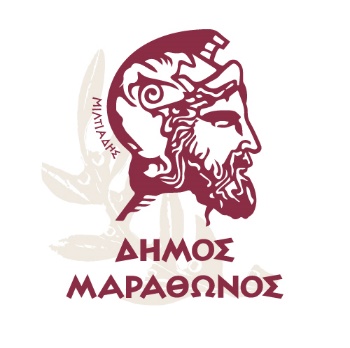 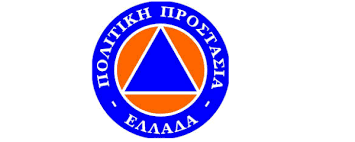 ΑΝΤΙΠΥΡΙΚΗ 2023Απαγορεύεται η ρίψη άχρηστων υλικών και σκουπιδιών σε δάση και δασικές εκτάσεις.Σύμφωνα με τις ισχύουσες διατάξεις  της Νομοθεσίας  (άρθρο 119 Ν.1892/1990 ΦΕΚ Α/101) όπως σήμερα ισχύει, οι παραβάτες τιμωρούνται με τις προβλεπόμενες ποινές.Η ύπαρξη των υλικών αυτών πέρα από την προσβολή της αισθητικής εικόνας του δασικού περιβάλλοντος αποτελεί εστία μόλυνσης και πιθανώς αιτία έναρξης δασικών πυρκαγιών.Είναι επιβεβλημένη  η απομάκρυνση και η μεταφορά τους στους ενδεδειγμένους  τόπους απόθεσής τους.